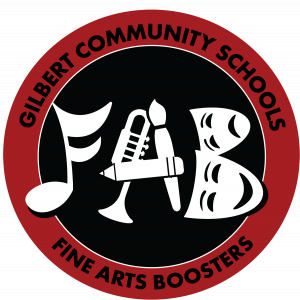 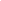 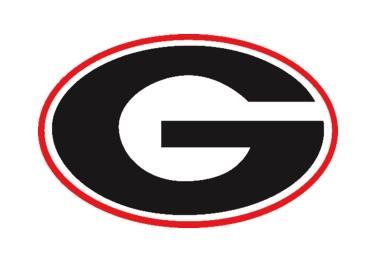 Name:  Phone: 	E-Mail:  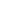 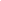 Gilbert Fine Arts Participation
Please specify details about your participation in each box that applies.  For example, instrument/part/chair for band, specific role for plays/musicals, groups for large group speech, etc.Essay SectionWhat do you consider to be your top Fine Arts achievements/honors at Gilbert?Describe your community involvement in the Fine Arts:How has your involvement in the Fine Arts enhanced your life and that of others?How do you envision continuing your involvement in the Fine Arts in the next 5-10 years?Application deadline is Friday, April 23rd.Please limit completed form to two pages.  Scholarships must be used for qualified education expenses, including tuition, fees, and course-related expenses.  E-mail completed application to info@gilbertfab.org.FreshmanSophomoreJuniorSeniorInstrumental
concert band, jazz band, pep band, color guard, contestVocal
choir,Tiger Voices,contestDrama
musicals,plays,Variety ShowSpeechindividual,
groupArt
classes,
Art ClubOther
dance team, writing, etc.